                 VOYAGE HUMANITAIRE AU  CAMEROUN              REPAS  DANSANT ET REPORTAGE  SUR LE SEJOUR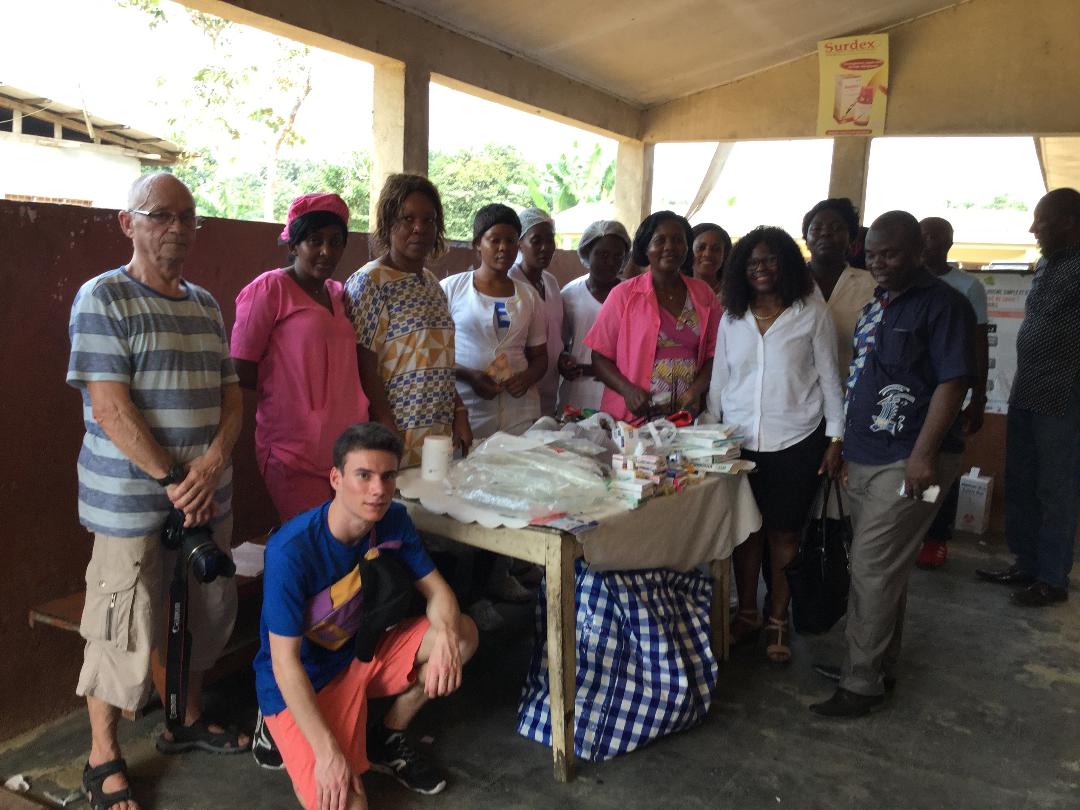       *SAMEDI 13 AVRIL  A   20H    (Salle des fêtes de Thin  Le Moutier)              *DIMANCHE 14 AVRIL  A  12H (Salle des fêtes de Thin  Le Moutier)Tarif : 20€ (adulte) et 12€ (Enfant jusqu’à 12 ans).Au menu : frites (bananes-plantains et pommes de terre) et poulets frits et haricots rouges, fromage, tarte aux pommes.Tél : Réservation par chèque à l’ordre du « Soleil des crêtes ». (07.51.06.36.28) au plus tard le 10 avril.APPEL A SOLIDARITE !!! Vous pouvez continuer à  déposer  au  soleil des crêtes (15 Rue de la Place à Thin Le Moutier) : médicaments, jouets, stylos, vêtements d’été pour enfants(en bon état).